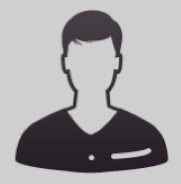 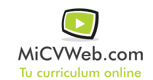 ESTUDIOSGraduado escolar 6/2007Graduado Escolar / ESO / Primaria . -- Selecciona -- Ies ben al jatib. MalagaEXPERIENCIA LABORALChiringuito la nogalera 6/2016-9/2016
-- Selecciona -- ((Seleccionar)) 

Encargada, camarera, servicio de menu diario mas cartaTorre de la roca 4/2013-11/2015
-- Selecciona -- ((Seleccionar)) 
Malaga España
Camarera,servicio de menu y carta. Fiestas privadas, bautizos , cumpleaños .Rincon de transilvania 3/2008-10/2012
-- Selecciona -- ((Seleccionar)) 
Camarera,barman y encargada de pedidos
Malaga EspañaInformación adicionalInformación adicionalInformación adicional